BIBLIOTEKA SZKOLNA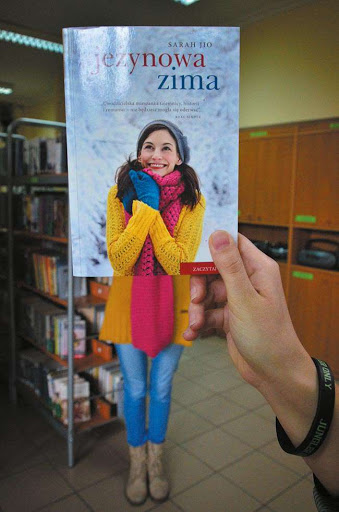 zaprasza do udziałuw konkursie fotograficznym„Z KSIĄŻKĄ MI DO TWARZY -   
SELFIE Z KSIĄŻKĄ”1.Konkurs jest przeznaczony dla uczniów klas  IV -VIII szkoły  podstawowej w Raniżowie.2.Przedmiotem konkursu jest zdjęcie SELFIE z ulubioną książka.3. Zdjęcie powinno być ono wykonane zgodnie z definicją ,, Selfie’’ - rodzaj fotografii autoportretowej, zazwyczaj wykonywanej z trzymanego w ręku lub na kijku do selfie aparatu cyfrowego kamery lub telefonu komórkowego.5. Pracę konkursową należy dostarczyć w formie cyfrowej na maila : monika.jagodzinska@spranizow.pl  W treści wiadomości należy podać informację zawierającą : tytuł zdjęcia, imię i nazwisko ucznia oraz klasę.7.Konkurs trwa od 12 października do 15 listopada 2020r.8.Ogłoszenie wyników konkursu nastąpi w listopadzie.9. Zwycięzcy konkursu otrzymają nagrody niespodzianki oraz dyplomy.